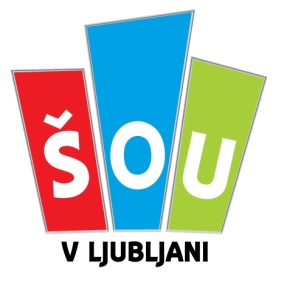 Na podlagi Uredbe predsedstva ŠOU v Ljubljani o postopku za izvajanje natečajev ŠOU v Ljubljani in sklepa Predsedstva ŠOU v Ljubljani s 60. redne seje z dne 10. 11. 2014 objavlja ŠOU v Ljubljani, Kersnikova 4, 1000 Ljubljana, preko stalne dejavnosti študentska Civilno družbena iniciativa (CDI): »NAGRADNI NATEČAJ NA TEMO MLADINSKE PROBLEMATIKE«K sodelovanju pri pripravi prispevkov, ki se dotikajo mladinske problematike, vabimo vse študente (1., 2., 3. stopnja) z veljavnim statusom študenta v študijskem letu 2014/2015 ter diplomante, ki so v zapisanem oz. preteklem študijskem letu zaključili študij.Javni nagradni natečaj predstavlja spodbudo mladim, ki se po končanem študiju znajdejo v svetu brez študentskih ugodnosti in pravic. Kakšen je danes položaj mladih in kakšna je njihova prihodnost? Kateri so največji problemi s katerimi se soočajo? Kaj prinaša izguba statusa študenta in kako bi lahko nastale problematike rešili? Kaj po končanem študiju? Kam po končanem študiju? Študentje se lahko v analiziranju težav in iskanju izvirnih rešitev opirajo na različne problematike, s katerimi se srečujejo mladi: stanovanjske problematike, problematike zaposlovanja, prekernih zaposlitev in pripravništev, problematike zdravstva in šolstva ter drugih aktualnih in relevantnih področij, ki so povezana z življenjem mladih ter prehodom v dobo odraslosti.  S svojimi prispevki se lahko študentje prijavijo na prvi in hkrati tudi na drugi sklop natečaja. Prvi sklop je namenjen pisnim, drugi sklop pa vizualnim prispevkom. PRVI SKLOP – Esejski sklopPogoji:prispevki naj bodo v slovenskem jezikuvsak prijavitelj lahko na natečaju v prvem sklopu sodeluje z enim pisnim prispevkom dolžina prispevka: do 12 000 znakov (vključno s presledki)prva stran (PRILOGA 1 za prvi sklop) naj bo opremljena z naslovom, povzetkom ter ključnimi besedami (obrazec je dostopen v priponki); NA NASLOVNO STRAN NE NAVAJAJTE PODPISA!oblika besedila: pisava Times New Roman, velikost 12 (naslov in podnaslovi v velikosti 14 in krepko), 1.5 razmik med vrsticami, obojestranska poravnava, številke strani v desnem spodnjem kotumnenja drugih avtorjev ter drugi uporabljeni viri naj bodo ustrezno označeni, oziroma citirani in ustrezno povzeti v seznamu uporabljenih virovprispevki naj bodo po priporočeni pošti poslani na naslov:Študentska organizacija Univerze v Ljubljani CDIVojkova 631000 Ljubljanas pripisom: JAVNI NATEČAJ (SKLOP A) – NE ODPIRAJpoleg prispevka mora prijavitelj poslati prijavni obrazec z izjavo o avtorstvu (PRILOGA 2), kjer zapiše svoje podatke in naslov prispevka (obrazec je dostopen v priponki)  ter potrdilo o vpisu, s katerim izkazuje status študenta, študentje, ki so v študijskem letu 2013/1014 zaključili študij pošljejo potrdilo o vpisu za omenjeno leto;na natečaju ne smejo sodelovati: zaposleni in na funkcijo imenovani posamezniki na ŠOU v Ljubljani ali na katerikoli organizacijski obliki ŠOU v Ljubljani ter člani in sodelavci resorjev ter drugih organizacijskih oblik ŠOU v Ljubljani, ki so za svoje delo v letošnjem in preteklem študijskem letu prejeli honorar s strani ŠOU v Ljubljani.DRUGI SKLOP – Fotografski in ustvarjalni natečajPogoji:prispevki naj bodo v slovenskem jezikuprijavitelji lahko v okviru drugega sklopa sodelujejo z oddajo fotografij ali plakatov, ki na izviren način opozarjajo na problematiko mladihvsak prijavitelj lahko na natečaju v drugem sklopu sodeluje z do tremi prispevkiv primeru, da prijavitelj pošlje več prispevkov, strokovna komisija sama izbere prijaviteljev najboljši prispevek, ki se bo potegoval za nagrade skupaj z ostalimi prispevki.poleg prispevkov mora prijavitelj na A4 strani poslati PRILOGO 1 za drugi sklop za vsakega izmed prijavljenih prispevkov (obrazec je dostopen v priponki); NA IZDELKE NAJ PRIJAVITELJI NE NAVAJAJO PODPISA! prispevki naj bodo po priporočeni pošti poslani na naslov:Študentska organizacija Univerze v Ljubljani CDIVojkova 631000 Ljubljanas pripisom: JAVNI NATEČAJ (SKLOP B) –  NE ODPIRAJpoleg prispevka mora prijavitelj v kuverti poslati prijavni obrazec z izjavo o avtorstvu (PRILOGA 2), kjer zapiše svoje podatke in naslov prispevka (obrazec je dostopen v priponki) ter potrdilo o vpisu, s katerim izkazuje status študentana natečaju ne smejo sodelovati: zaposleni in na funkcijo imenovani posamezniki na ŠOU v Ljubljani ali na katerikoli organizacijski obliki ŠOU v Ljubljani ter člani in sodelavci resorjev ter drugih organizacijskih oblik ŠOU v Ljubljani, ki so za svoje delo v letošnjem in preteklem študijskem letu prejeli honorar s strani ŠOU v LjubljaniNatečaj poteka od objave na spletni strani www.sou-lj.si dalje. Rok za oddajo prispevkov je 20 dni od datuma objave. Za čas poslane prijave se šteje dan oddaje na pošti za dan izročitve ŠOU v Ljubljani.Oseba pooblaščena za zbiranje vlog je strokovni sodelavec ŠOU v Ljubljani Damjan Vinko (damjan.vinko@sou-lj.si, ŠOU v Ljubljani: Vojkova 63, Ljubljana, 4. nadstropje). Prispevke je možno pooblaščeni osebi vročiti osebno in sicer vsak delovnik med 10.00 in 12.00 ter 15.00 in 16.00.Zainteresirani lahko pridobijo dodatna navodila o nagradnem natečaju na elektronskem naslovu: cdi@sou-lj.si. Vloge se bodo odpirale najprej tri in najkasneje sedem delovnih dni od roka za oddajo.Vsi prispevki, ki formalno ne bodo popolni (torej ne bodo v skladu z zgoraj naštetimi pogoji), se bodo izkazali za plagiat ali bodo poslani prepozno, bodo zavrženi. Prispevke bo ocenjevala strokovna komisija, ki jo imenuje Predsedstvo ŠOU v Ljubljani. Najbolje ocenjeni prispevek iz vsakega sklopa bo denarno nagrajen in sicer v višini 200,00 evrov bruto. Drugi najbolje ocenjen prispevek vsakega sklopa bo prejel praktično nagrado zavoda ŠOLT. Vsi sodelujoči pa bodo prejeli tudi simbolično nagrado. O datumu podelitve nagrad boste pravočasno obveščeni. Ljubljana, 10. 11. 2014                                                                            Predsednik ŠOU v Ljubljani:                                                                      Rok Liković 